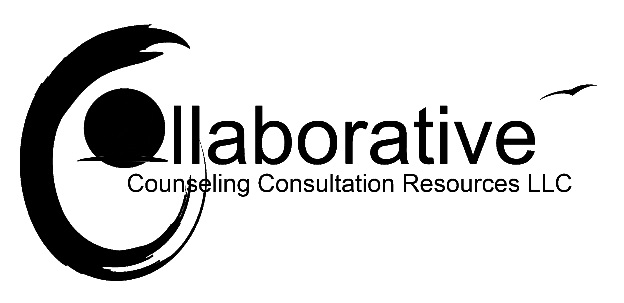 For Adult Client:Name: _______________________________________________________________________________Address _______________________________________________ Phone _________________________Age ________ Birthdate _______________________Marital Status ______________________________Education ______________________________________ Occupation ____________________________Place of Employment ___________________________________Phone___________________________Significant Other:  ______________________________________________________________________Children -- Name and Ages ________________________________________________________________________________________________________________________________________Who has legal custody of children? Mom _____ Dad ______ Joint ______Other ______ Who lives in home with children? _________________________________________________________________Any significant losses recently in the family:________________________________________________Any hospitalizations recently in the family:  ________________________________________________Any Surgeries in the family: _____________________________________________________________Current Medications of client being seen:__________________________________________________Any previous counseling? With whom? _________________________________ When? __________________Any suicidal ideation? ______________ Any sleep or appetite problems __________________________Any serious accidents? __________________________________________________________________Any infectious diseases? Yes______ No______ If yes, please describe ____________________________Any allergies or adverse reactions? Yes______ No______ If yes, please describe ____________________Any history of physical or sexual abuse? Yes______ No_____ 1. Any problems with alcohol or drug use ___________________________________________________2. Any problems with eating issues ________________________________________________________3. Any problems with the law  ____________________________________________________________Reason for coming to counseling?______________________________________________________________________________________________________________________________________________________________Adult Signature _____________________________________ Date _____________________________Additional Comments: